Contact InformationOn behalf of Governor Gina Raimondo, we are pleased to offer PPE to our RI Small Businesses. This program will help supply procedural masks and disinfectant to area small businesses under 50 employees. The methodology of distribution is as follows: 

•      8 surgical masks – 2/employee per week x 4 weeks 
•      1-gallon of disinfectant for businesses under 25 employees, and two, 1-gallon containers for businesses 25-50 employees. Note that the disinfectants will be picked-up at any RI Ocean State Job Lot store, with a redeemable voucher.

We ask that you complete the below form for our records. Finally, please note that the company must complete the COVID Control Plan found at www.reopeningri.com confirming the business’ acknowledgement of their role in fighting the COVID-19 pandemic. 

COVID Control Plan in English: https://www.reopeningri.com/resource_pdfs/COVID-19-Control-Template-Final-5.6.20.pdf
COVID Control Plan in Spanish: https://www.reopeningri.com/resource_pdfs/SPANISH-Business-Guidance-COVID-19-Control-Plan-Template-%20Spanish.pdf
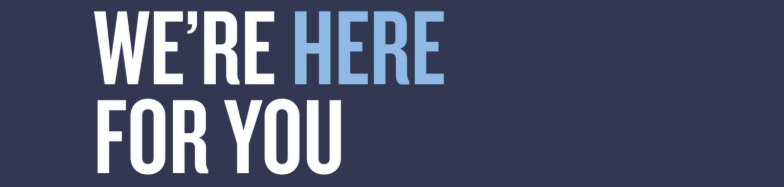 Company Name  _____________________________________________________________________Address ___________________________________________________________________________________________________________________________________________________Point of Contact/Name, email and telephone number ______________________________________ ___________________________________________________________________________________Business Type _______________________________________________________________________Number of employees _______________    Confirm your company has completed the “COVID-19” Control Plan found at reopeningri.com. 